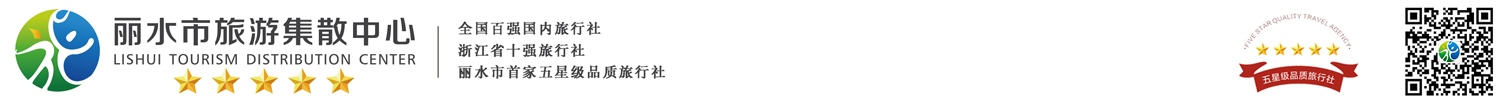 【一生必看一次的演出】杭州宋城千古情一日行程单行程安排费用说明其他说明产品编号457663出发地全国联运目的地行程天数1去程交通汽车返程交通汽车参考航班无无无无无产品亮点无无无无无D1D1行程详情上午：丽水指定时间集合，乘坐大巴前往杭州（车程约3.5小时），抵达后前往游览【宋城景区】，主要景点包括怪街、佛山、市井街、宋城河、千年古樟、城楼广场、文化广场、聊斋惊魂、南宋风情街等。景区内斗拱飞檐车水马龙，还原了宋代都市风貌。用餐早餐：X     午餐：X     晚餐：X   住宿无费用包含1、交通：全程空调旅游车（按实际人数选择车型，每人确保一正座）；1、交通：全程空调旅游车（按实际人数选择车型，每人确保一正座）；1、交通：全程空调旅游车（按实际人数选择车型，每人确保一正座）；费用不包含1、不含餐；1、不含餐；1、不含餐；预订须知1、收客年龄：女性50周岁、男性55周岁以上； 保险信息收客年龄：女性50周岁、男性55周岁以上。